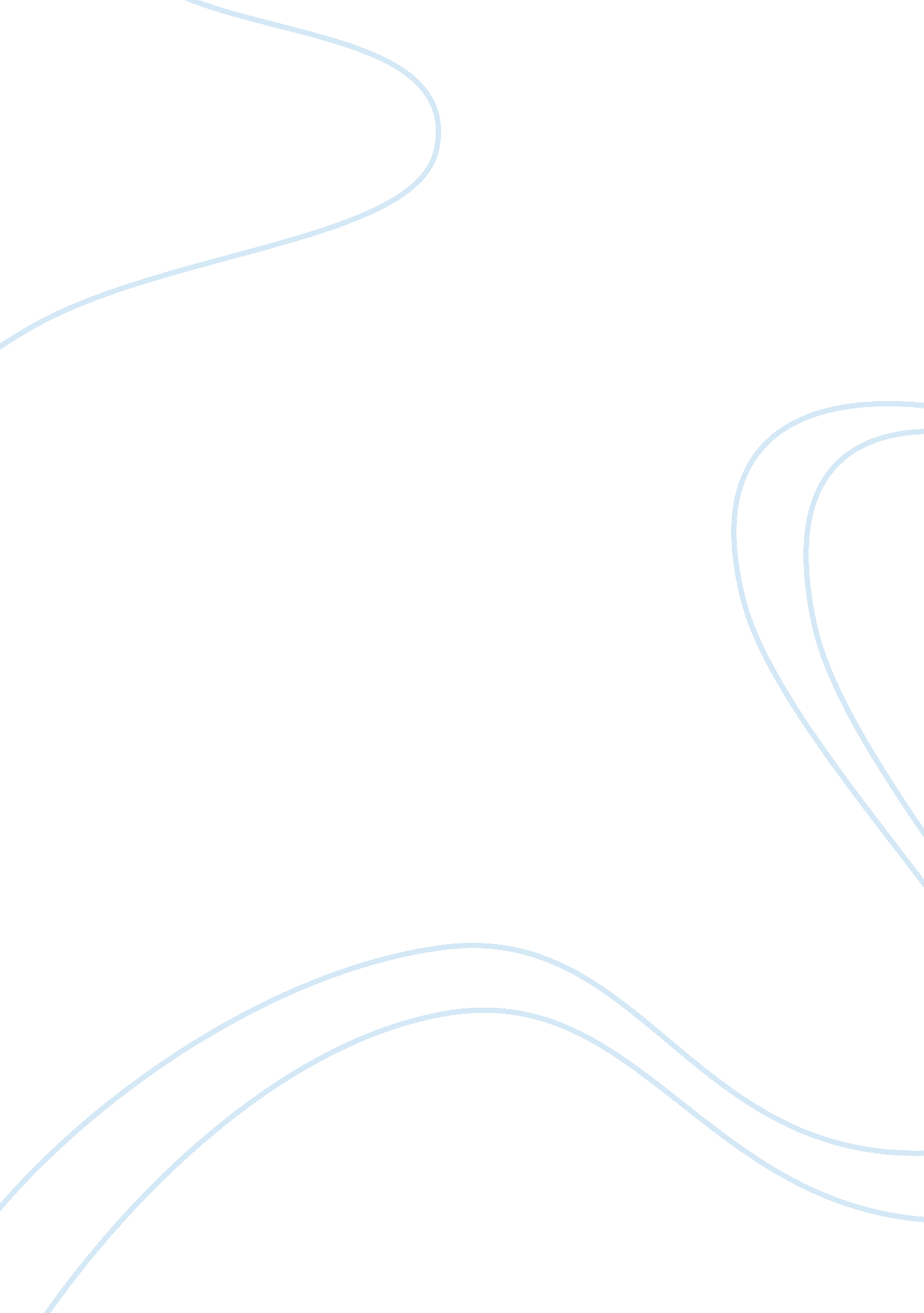 PragmatismLaw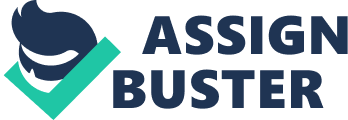 Pragmatism Practices in Entrepreneurship Affiliation Entrepreneurship has become the major focus of the public policies. This is particular to employment creation as well as economic growth. There is sufficient proof in support of the fact that the key to economic growth is in the entrepreneurial capacity of an economy. For successful restructuring of industrial and economic environments, entrepreneurial policies should be formulated. This helps in aiding the shift from the normal managed economy to the entrepreneurship economy. Entrepreneurship policies are meant to encourage the socially as well as economically productive activities by individuals who work tirelessly and independently in their respective businesses. The underlying principle is to raise the level of entrepreneurship activities that are considered to be below the social optimum. The implementation can be done directly to address the needs of the entrepreneur. The policies can be modeled in the form of a series of inputs that starts with the change in culture followed d by general and specific developments in skills. 
Pragmatism is a tradition of philosophy that began in the U. S around 1870. The term refers to the rejection of the idea that the function of thinking is to describe the reality. According to pragmatists, thoughts are a product of the interaction between the environment and organisms. When it comes to entrepreneurship, there is eminent risk in the decision making processes. In this case, the notion of pragmatism suggests that the entrepreneur has the ability to put ideas to the test (Dye, 2010). He/she should ensure that the ideas have a certain degree of truth in them. When the ideas are applied in the real world, they should be workable. In such a case, the notion of pragmatism becomes a philosophy of experience. Moreover, there have been marked changes in pragmatism over the past twenty years. 
References 
Dye, T. R. (2010). Understanding Public Policy: Pearson New International Edition. Upper Saddle River: Pearson Education, Limited. 